   Metropolitan Council Environmental Services   Industrial Waste & Pollution Prevention Section   390 Robert Street North   St. Paul, Minnesota  55101-1805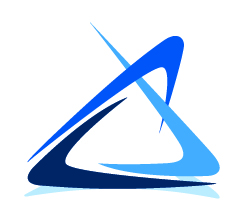 6.4 Appendix D. MCES Account Deactivation Request FormFor use of MCES Industrial Online Reporting SystemUse this Account Deactivation Request Form to request discontinuation of data submittal through the MCES Industrial Online Reporting System.6.4.1 User Information6.4.2 Deactivation InformationRequested Deactivation Date:                    Deactivation is requested for the following facilities:6.4.3 Responsible Official SignaturePlease deactivate the user account identified above from the MCES Industrial Online Reporting System, which is associated to the above-listed facilities.I understand that I am obligated to continue to use the MCES Industrial Online Reporting System to conclude any business (reporting, correcting or submitting data) during the time this user account is active.I further understand that this request in no way changes the submission requirements of this facility. This request only provides notice that the user will no longer use the MCES Industrial Online Reporting System.Print this form, save a copy for your records and mail to:MCES Industrial Online Reporting System Coordinator390 Robert Street North, St. Paul, MN 55101User Name:Legal Full Name:Job Title:Mailing Address:City, State, Zip:Email Address:Phone Number:Permit NoFacility NameFacility Location AddressName of RO (type or print)Title of RO (type or print)Signature of RODate